Міжнародний проект «IAU100 NameExoWorld»: участь УкраїниМіжнародний астрономічний союз (IAU) у рамках святкування 100-річчя від часу свого заснування організував міжнародний проект «IAU100 NameExoWorld».  Мета міжнародного проекту: звернути увагу суспільства на усвідомлення нашого місця у Всесвіті, заохотити  до роздумів про майбутнє нашої рідної планети Земля. У рамках цього проекту кожна країна світу – член Міжнародного астрономічного союзу (МАС) -  надає власні назви екзопланеті та її батьківській зорі, які спостерігаються у небі над столицею цієї країни. Країни – члени МАС, серед яких і Україна, - підтвердили свою участь у проекті на національному рівні (http://www.nameexoworlds.iau.org/ukraine). Представником України в проекті є Українська астрономічна асоціація (УАА) – громадська організація, яка об’єднує як професійних астрономів, так і людей, що цікавляться наукою. 	Відтак УАА оголошує всеукраїнський конкурс на найкращі назви батьківської зорі та її планети-супутника, які повинні мати тісний зв’язок із  нашою історією, наукою, культурою. Термін проведення конкурсу в Україні: з 1 серпня до 30 жовтня 2019 р. Потім протягом двох тижнів Номінаційний комітет опрацює подані заявки для голосування і обговорить їх із представниками Наглядового комітету. 	З умовами конкурсу можна ознайомитися за посиланням https://mao.kiev.ua/NameExoWorlds_ua/. Свої пропозиції можна надіслати на адресу ua.NameExoWorlds@gmail.com або через онлайн-форму https://forms.gle/WRc5LzYgTqedqAtn7.	Остаточне голосування буде проводитися з 15 листопада до 25 листопада 2019 р. Номінаційний комітет, до якого входять представники наукових, освітянських і громадських організацій України, разом із членами Наглядового комітету оголосить 30 листопада 2019 року остаточне рішення щодо трьох назв-переможців, які й становитимуть офіційну пропозицію від України до Номінаційного комітету міжнародного проекту «IAU100 NameExoWorld».  Комітети можуть відхилити результати, якщо обрані імена не будуть відповідати правилам МАС. Комітет МАС планує оголосити результати в другій половині грудня 2019 р.	Враховуючи широкий публічний резонанс конкурсу, світоглядне значення запропонованим назвам планетній системі, які увічнять наш вибір, Номінаційний комітет звертається до всіх зацікавлених організацій розмістити цю інформацію на своїх веб-сторінках і тримати її активною до завершення конкурсу, як і поширити її у всіх соціальних мережах. 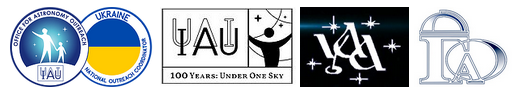 